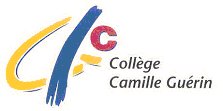 				Poitiers le 19 juin 2017	Organisation de la fin de l’année scolaire 2016– 2017En raison des épreuves du Diplôme National du Brevet, des contraintes imposées par la fin d’année scolaire et par la préparation de la prochaine rentrée, les deux dernières semaines seront organisées de la manière suivante :Remise des manuels scolaires : 3ème : lundi 26 juin (sauf matières d’examen pour les 3èmes qui le souhaitent)3ème : vendredi 30 juin, remise des derniers manuels de 3ème à compter de 16h306ème /4ème/5ème   : lundi 03 juillet Accueil des élèves Mercredi 28 juin Les élèves de 3ème pour qui les familles le souhaitent, seront accueillis au collège et pris en charge par les enseignants. Les familles qui le préfèrent pourront autoriser leur enfant à effectuer leurs ultimes révisions à la maison (les parents aviseront alors l’établissement par un écrit déposé à la vie scolaire), tous les autres élèves seront présents au collège, selon leur emploi du temps habituel.Jeudi 29 – vendredi 30 juin : épreuves du DNB Les cours ne seront pas assurés. Les élèves de 6e, 5e, 4e pourront cependant être accueillis par la Vie scolaire, les demi-pensionnaires ont la possibilité de déjeuner. Jeudi 6 et Vendredi 7 juillet : journées projet d’établissement Les cours ne seront pas assurés. Les élèves pourront cependant être accueillis par la Vie scolaire, les demi-pensionnaires ont la possibilité de déjeuner. Vendredi 7 juillet  au soir : vacances scolaires 	Le Principal										       Fares Cheniguer